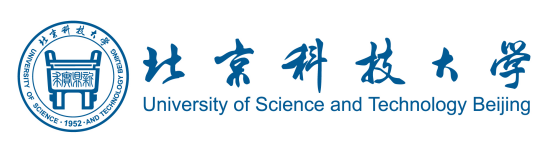 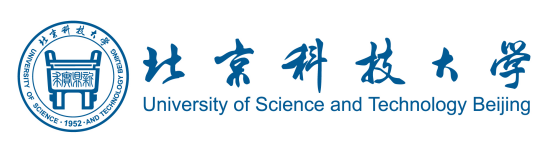 北京科技大学国际学生导师接收函Acceptance Letter for USTB International Students学生信息Student Information（以下信息由学生填写The following information should be filled out by students）学生信息Student Information（以下信息由学生填写The following information should be filled out by students）学生信息Student Information（以下信息由学生填写The following information should be filled out by students）学生信息Student Information（以下信息由学生填写The following information should be filled out by students）学生信息Student Information（以下信息由学生填写The following information should be filled out by students）学生信息Student Information（以下信息由学生填写The following information should be filled out by students）学生信息Student Information（以下信息由学生填写The following information should be filled out by students）学生信息Student Information（以下信息由学生填写The following information should be filled out by students）姓名Name性别Gender性别Gender学习语言Medium of Instruction □ 汉语/Chinese          □ 英语/English国籍Nationality申请类别Category申请类别Category □ 硕士/Master □ 博士/PhD  □ 硕士/Master □ 博士/PhD 申请专业Major联系电话ContactNumber电子邮件E-mail电子邮件E-mail尊敬的指导老师：如您愿意接收该生，可为学生提供接收函。该函作为学生的申请材料之一，同其他材料一起，由学生本人提交至国际学生中心。同时请您审查学生的学习计划，并在结尾处填写计划指导该学生开展的研究内容。学生申请的专业，导师能够指导的专业（所在学科），需一致对应，不能跨专业。请核实。如有任何疑问，请联系国际学生中心招生办公室，电话：62332943。尊敬的指导老师：如您愿意接收该生，可为学生提供接收函。该函作为学生的申请材料之一，同其他材料一起，由学生本人提交至国际学生中心。同时请您审查学生的学习计划，并在结尾处填写计划指导该学生开展的研究内容。学生申请的专业，导师能够指导的专业（所在学科），需一致对应，不能跨专业。请核实。如有任何疑问，请联系国际学生中心招生办公室，电话：62332943。尊敬的指导老师：如您愿意接收该生，可为学生提供接收函。该函作为学生的申请材料之一，同其他材料一起，由学生本人提交至国际学生中心。同时请您审查学生的学习计划，并在结尾处填写计划指导该学生开展的研究内容。学生申请的专业，导师能够指导的专业（所在学科），需一致对应，不能跨专业。请核实。如有任何疑问，请联系国际学生中心招生办公室，电话：62332943。尊敬的指导老师：如您愿意接收该生，可为学生提供接收函。该函作为学生的申请材料之一，同其他材料一起，由学生本人提交至国际学生中心。同时请您审查学生的学习计划，并在结尾处填写计划指导该学生开展的研究内容。学生申请的专业，导师能够指导的专业（所在学科），需一致对应，不能跨专业。请核实。如有任何疑问，请联系国际学生中心招生办公室，电话：62332943。尊敬的指导老师：如您愿意接收该生，可为学生提供接收函。该函作为学生的申请材料之一，同其他材料一起，由学生本人提交至国际学生中心。同时请您审查学生的学习计划，并在结尾处填写计划指导该学生开展的研究内容。学生申请的专业，导师能够指导的专业（所在学科），需一致对应，不能跨专业。请核实。如有任何疑问，请联系国际学生中心招生办公室，电话：62332943。尊敬的指导老师：如您愿意接收该生，可为学生提供接收函。该函作为学生的申请材料之一，同其他材料一起，由学生本人提交至国际学生中心。同时请您审查学生的学习计划，并在结尾处填写计划指导该学生开展的研究内容。学生申请的专业，导师能够指导的专业（所在学科），需一致对应，不能跨专业。请核实。如有任何疑问，请联系国际学生中心招生办公室，电话：62332943。尊敬的指导老师：如您愿意接收该生，可为学生提供接收函。该函作为学生的申请材料之一，同其他材料一起，由学生本人提交至国际学生中心。同时请您审查学生的学习计划，并在结尾处填写计划指导该学生开展的研究内容。学生申请的专业，导师能够指导的专业（所在学科），需一致对应，不能跨专业。请核实。如有任何疑问，请联系国际学生中心招生办公室，电话：62332943。尊敬的指导老师：如您愿意接收该生，可为学生提供接收函。该函作为学生的申请材料之一，同其他材料一起，由学生本人提交至国际学生中心。同时请您审查学生的学习计划，并在结尾处填写计划指导该学生开展的研究内容。学生申请的专业，导师能够指导的专业（所在学科），需一致对应，不能跨专业。请核实。如有任何疑问，请联系国际学生中心招生办公室，电话：62332943。北京科技大学导师信息/USTB Supervisor Information（以下信息由导师填写/The following information should be filled out by the supervisor）北京科技大学导师信息/USTB Supervisor Information（以下信息由导师填写/The following information should be filled out by the supervisor）北京科技大学导师信息/USTB Supervisor Information（以下信息由导师填写/The following information should be filled out by the supervisor）北京科技大学导师信息/USTB Supervisor Information（以下信息由导师填写/The following information should be filled out by the supervisor）北京科技大学导师信息/USTB Supervisor Information（以下信息由导师填写/The following information should be filled out by the supervisor）北京科技大学导师信息/USTB Supervisor Information（以下信息由导师填写/The following information should be filled out by the supervisor）北京科技大学导师信息/USTB Supervisor Information（以下信息由导师填写/The following information should be filled out by the supervisor）北京科技大学导师信息/USTB Supervisor Information（以下信息由导师填写/The following information should be filled out by the supervisor）姓名学院/培养单位学院/培养单位指导类别 □ 硕导          □ 博导 □ 硕导          □ 博导专业专业电子邮件导师意见   如果该生被我校录取，我愿意作为其导师，指导该生完成毕业论文研究和考核全过程。If the above student is admitted by USTB, I would like to be his/her supervisor, instructing him/her through all the dissertation research and evaluation process.     导师签字（中文）：             日  期：   如果该生被我校录取，我愿意作为其导师，指导该生完成毕业论文研究和考核全过程。If the above student is admitted by USTB, I would like to be his/her supervisor, instructing him/her through all the dissertation research and evaluation process.     导师签字（中文）：             日  期：   如果该生被我校录取，我愿意作为其导师，指导该生完成毕业论文研究和考核全过程。If the above student is admitted by USTB, I would like to be his/her supervisor, instructing him/her through all the dissertation research and evaluation process.     导师签字（中文）：             日  期：   如果该生被我校录取，我愿意作为其导师，指导该生完成毕业论文研究和考核全过程。If the above student is admitted by USTB, I would like to be his/her supervisor, instructing him/her through all the dissertation research and evaluation process.     导师签字（中文）：             日  期：   如果该生被我校录取，我愿意作为其导师，指导该生完成毕业论文研究和考核全过程。If the above student is admitted by USTB, I would like to be his/her supervisor, instructing him/her through all the dissertation research and evaluation process.     导师签字（中文）：             日  期：   如果该生被我校录取，我愿意作为其导师，指导该生完成毕业论文研究和考核全过程。If the above student is admitted by USTB, I would like to be his/her supervisor, instructing him/her through all the dissertation research and evaluation process.     导师签字（中文）：             日  期：   如果该生被我校录取，我愿意作为其导师，指导该生完成毕业论文研究和考核全过程。If the above student is admitted by USTB, I would like to be his/her supervisor, instructing him/her through all the dissertation research and evaluation process.     导师签字（中文）：             日  期：